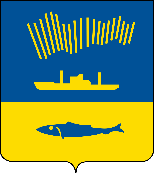 АДМИНИСТРАЦИЯ ГОРОДА МУРМАНСКАП О С Т А Н О В Л Е Н И Е                                                                                                                          №  В соответствии с Федеральным законом от 06.10.2003 № 131-ФЗ                      «Об общих принципах организации местного самоуправления в Российской Федерации», Федеральным законом от 27.07.2010 № 190-ФЗ                                      «О теплоснабжении», постановлением Правительства Российской Федерации                         от 22.02.2012 № 154 «О требованиях к схемам теплоснабжения, порядку их разработки и утверждения», Уставом муниципального образования городской округ город-герой Мурманск, на основании решения Совета депутатов города Мурманска от 13.06.2024 № ______ «О результатах публичных слушаний по проекту актуализированной на 2025 год схемы теплоснабжения муниципального образования городской округ город-герой Мурманск на период с 2023 по 2042 годы» п о с т а н о в л я ю: 1.	Утвердить актуализированную на 2025 год схему теплоснабжения муниципального образования городской округ город-герой Мурманск на период с 2023 по 2042 годы согласно приложению к настоящему постановлению.2.	Комитету по жилищной политике администрации города Мурманска (Червинко А.Ю.) разместить актуализированную на 2025 год схему теплоснабжения муниципального образования городской округ город-герой Мурманск на период с 2023 по 2042 годы на официальном сайте администрации города Мурманска в сети Интернет в течение 15 календарных дней с даты ее утверждения, за исключением сведений, составляющих государственную тайну, электронной модели схемы теплоснабжения, а также материалов и сведений, предусмотренных главой 14 «Ценовые (тарифные) последствия».3.	Отделу информационно-технического обеспечения и защиты информации администрации города Мурманска (Кузьмин А.Н.) разместить настоящее постановление без приложения на официальном сайте администрации города Мурманска в сети Интернет.4.	Редакции газеты «Вечерний Мурманск» (Гимодеева О.С.) опубликовать настоящее постановление без приложения и информационное сообщение о размещении актуализированной на 2025 год схемы теплоснабжения муниципального образования городской округ город-герой Мурманск на период с 2023 по 2042 годы на официальном сайте администрации города Мурманска в сети Интернет.5. Настоящее постановление вступает в силу со дня подписания.6. Контроль за выполнением настоящего постановления возложить на исполняющего обязанности первого заместителя главы администрации города Мурманска Левченко Л.М.Глава администрации города Мурманска                                                                         Ю.В. Сердечкин